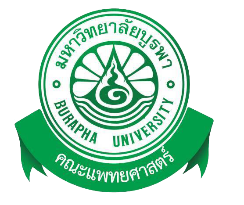 ใบคำร้องขอรับการพิจารณาข้อเสนอโครงการวิจัยเพื่อขอรับทุนอุดหนุนการวิจัย คณะแพทยศาสตร์ มหาวิทยาลัยบูรพาประจำปีงบประมาณ พ.ศ.  25651..  ชื่อโครงการวิจัย (ภาษาไทย)      …..…………….............................………........…………….……………………………………………………………………………………….....................................................……………………………………	 ชื่อโครงการวิจัย (ภาษาอังกฤษ)  	…………......................................……………………………………………………     …………………………………………….......................................................…………………………………………………2.  ชื่อหัวหน้าโครงการวิจัย	 ……..........................................………………สัดส่วนการทำวิจัย………………..……%                     โทรศัพท์ :   ……...............……………………E-mail………...........................……...…..……………         ผู้ร่วมวิจัย  			……..........................................……………..…สัดส่วนการทำวิจัย………………....…%						โทรศัพท์ :   ……...............……………………E-mail………...........................……...…..……………			ผู้ร่วมวิจัย  			……..........................................……………..…สัดส่วนการทำวิจัย………………....…%						โทรศัพท์ :   ……...............……………………E-mail………...........................……...…..……………			ผู้ร่วมวิจัย  			……..........................................……………..…สัดส่วนการทำวิจัย………………....…%						โทรศัพท์ :   ……...............……………………E-mail………...........................……...…..……………3.  ประเภททุนวิจัย	 	  1) ทุนวิจัยเพื่อพัฒนาคุณภาพงาน	(ทุนละไม่เกิน 50,000  บาท)	 	  2)  ทุนวิจัยสำหรับนักวิจัยรุ่นใหม่   (ทุนละไม่เกิน 100,000  บาท)			  3)  ทุนวิจัยสำหรับนักวิจัยอาวุโส   (ทุนละไม่เกิน 150,000  บาท)4.  งบประมาณที่เสนอขอ  ประจำปีงบประมาณ 2565จำนวน ………………………....………บาท (……....................................................................................…….)																		 (……………………..............………….)																		  หัวหน้าโครงการวิจัย/ผู้วิจัยหลัก												                      วันที่ ….....เดือน….......………พ.ศ. …......															                    (……………………..............………….)																 ประธานสาขาวิชา/หัวหน้าสำนักงาน/หัวหน้าฝ่าย												                      วันที่ ….....เดือน….......………พ.ศ. …......